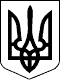 УкраїнаДергачівська міська радаДергачівського району Харківської області. Дергачі, вул. Сумський шлях, 79-Б, тел.: (263) 3-01-15Протокол № 10Х сесії Дергачівської міської ради VІІ скликання                                                                                                                        31 травня 2016 рікМісце проведення: зала засідань Дергачівської міської ради Всього обрано депутатів – 26 чол.Присутні на сесії: депутати Дергачівської міської ради – 20 чол.Запрошені – 39 чол.Відсутні на сесії – міський голова, 6 депутатів Дергачівської міської ради.СЛУХАЛИ:	Бондаренко К.І., секретаря Дергачівської міської ради з інформацією: на сесії присутні 19 депутатів, міський голова відсутній у залі засідань у зв’язку з необхідністю зустрічати труну із загиблим військовослужбовцем дергачівцем Булгаковим Сергієм Олександровичем, який загинув у зоні проведення антитерористичної операції. Запропонувала вшанувати пам’ять загиблого хвилиною мовчання.Хвилина мовчання.Депутат Безрук В.М. зайшов до зали засідання, зареєструвався у листі реєстрації присутніх на сесії депутатів. Загальна кількість присутніх депутатів  склала 20 чоловік.На сесії присутні 20 депутатів. Кворум є. Сесія розпочинає роботу. Повідомила, що на засіданні міської ради запрошені: депутати різних рівнів, голови вуличних, будинкових комітетів, виконавчий комітет та апарат виконавчого комітету.Секретар міської ради далі проінформувала про проект порядку денного, що складається із 26 питань. Передала звернення міського голови про внесення до проекту порядку денного питання № 27 про виділення коштів на поховання військовослужбовця Булгакова С.О.ЗАПЕРЕЧЕНЬ ТА ЗАУВАЖЕНЬ НЕ НАДІЙШЛО.Проінформувала, що у різному записався для виступу депутат Дергачівської районної ради Банген А.В. з питаннями: про наркотичні засоби та ремонт дороги. Винесла на голосування проект рішення «Про затвердження порядку денного Х сесії Дергачівської міської ради VII скликання» із 27 питаннями.ГОЛОСУВАЛИ депутати:«за» - 20                             «проти» - 0                                   «утримались» - 0Бюлетень відомості про результати поіменного голосування з питання додається.ВИРІШИЛИ:	Рішення міської ради «Про затвердження порядку денного Х сесії Дергачівської міської ради VІІ скликання», прийнято, додається № 1.СЛУХАЛИ:	Бондаренко К.І., секретаря міської ради, з інформацією про проект рішення «Про внесення змін до плану діяльності з підготовки проектів регуляторних актів Дергачівської міської ради  та виконавчого комітету на 2016 рік». Надала роз’яснення по проекту рішення, винесла проект рішення на затвердження.ГОЛОСУВАЛИ депутати:«за» - 20                              «проти» - 0                                    «утримались» - 0Бюлетень відомості про результати поіменного голосування з питання додається.ВИРІШИЛИ: Рішення міської ради «Про внесення змін до плану діяльності з підготовки проектів регуляторних актів Дергачівської міської ради  та виконавчого комітету на 2016 рік», прийнято, додається № 2.СЛУХАЛИ: Бондаренко К.І., секретаря міської ради, з інформацією питання порядку денного № 3 «Про встановлення меморіальної дошки на котельній по вул. Сумський шлях, 79 про присвоєння об’єкту ім’я Романович Галини Андріївни». Винесла питання на голосування.ГОЛОСУВАЛИ депутати:«за» - 20                              «проти» - 0                                    «утримались» - 0Бюлетень відомості про результати поіменного голосування з питання додаєтьсяВИРІШИЛИ:	Рішення міської ради «Про встановлення меморіальної дошки на котельній по вул. Сумський шлях, 79 про присвоєння об’єкту ім’я Романович Галини Андріївни», прийнято, додається № 3.СЛУХАЛИ: Христенко О.С., заступника міського голови з фінансово-економічних питань, яка ознайомила з пояснювальною запискою до проекту рішення № 4 «Про внесення змін до рішення V сесії міської ради VII скликання від 24.12.2015 року «Про міський бюджет на 2016 рік» (зі змінами)». Запропонувала проголосувати за даний проект. ГОЛОСУВАЛИ депутати:«за» - 14			«проти» - 0			 «утримались» - 6Бюлетень відомості про результати поіменного голосування з питання додається.ВИРІШИЛИ:	Рішення міської ради «Про внесення змін до рішення V сесії міської ради VІІ скликання від 24.12.2015 року «Про міський бюджет на 2016 рік» (зі змінами)» прийнято, додається № 4.СЛУХАЛИ: Христенко О.С., заступника міського голови з фінансово-економічних питань, з інформацією питання порядку денного № 5 «Про виділення коштів для забезпечення оздоровлення та відпочинку дітей в дошкільних навчальних закладах (яслах-садках) комбінованого типу Дергачівсбкої міської ради № 1 «Калинка», № 2 «Лелеченька», № 3 «Сонечко» та Дергачівському НВК № 1 Дергачівської міської ради у 2016 році». Запропонувала проголосувати за даний проект. ГОЛОСУВАЛИ депутати:«за» - 20			«проти» - 0			 «утримались» - 0Бюлетень відомості про результати поіменного голосування з питання додається.ВИРІШИЛИ:	Рішення міської ради «Про виділення коштів для забезпечення оздоровлення та відпочинку дітей в дошкільних навчальних закладах (яслах-садках) комбінованого типу Дергачівсбкої міської ради № 1 «Калинка», № 2 «Лелеченька», № 3 «Сонечко» та Дергачівському НВК № 1 Дергачівської міської ради у 2016 році» прийнято, додається № 5.СЛУХАЛИ: Мірошнікову Р.В., заступника голови постійної комісії з питань планування, бюджету та фінансів з інформацією питання порядку денного № 6 «Про звільнення від батьківської плати за харчування дітей у Дергачівських дошкільних навчальних закладах Дергачівської міської ради Дергачівського району Харківської області на 2016 рік». Запропонувала проголосувати за даний проект. ГОЛОСУВАЛИ депутати:«за» - 20			«проти» - 0			 «утримались» - 0Бюлетень відомості про результати поіменного голосування з питання додається.ВИРІШИЛИ:	Рішення міської ради «Про звільнення від батьківської плати за харчування дітей у Дергачівських дошкільних навчальних закладах Дергачівської міської ради Дергачівського району Харківської області на 2016 рік», прийнято, додається № 6.ВИСТУПИЛИ: Корнієнко Д.Є., депутат міської ради, запропонував продовжити розгляд наступних питань порядку денного блоками, які є однотипними по суті від кількох заявників.СЛУХАЛИ: Бондаренко К.І., секретаря міської ради, яка винесла на голосування продовження розгляду наступних питань порядку денного блоками, що є однотипними по суті від кількох заявників.ГОЛОСУВАЛИ депутати:«за» - 20			«проти» - 0			 «утримались» - 0Бюлетень відомості про результати поіменного голосування з питання додається.ВИРІШИЛИ:	Голосувати блоками за однотипні по суті питання від кількох заявників. ВИСТУПИЛИ: Корнієнко Д.Є., депутат міської ради, запропонував розглянути блоком питання порядку денного №№ 7-12 – надання матеріальних допомог громадянам, що є однотипними по суті питання від кількох заявників. Заперечень не надійшло.Виніс дане питання на голосування.ГОЛОСУВАЛИ депутати:«за» - 20			«проти» - 0		 «утримались» - 0Бюлетень відомості про результати поіменного голосування з питання додається.ВИРІШИЛИ: Голосувати блоками за однотипні по суті питання від кількох заявників.СЛУХАЛИ: Мірошнікову Р.В., заступника голови постійної комісії з питань планування, бюджету та фінансів з інформацією про голосування блоком за питання порядку денного №№7-12 – надання матеріальних допомог громадянам.№ 7 Про надання матеріальної допомоги громадянам - мешканцям міста Дергачі на вирішення соціально-побутових питань;№ 8 Про надання матеріальної допомоги громадянам – мешканцям міста Дергачі, учасникам антитерористичної операції на території Донецької та Луганської областей на вирішення соціально-побутових питань;№ 9 Про надання матеріальної допомоги військовослужбовцям, які проходять військову службу за контрактом на вирішення соціально-побутових питань;№ 10 Про надання матеріальної допомоги громадянам - мешканцям міста Дергачі на лікування;№ 11 Про надання матеріальної допомоги громадянам - мешканцям міста Дергачі на поховання рідних;№ 12 Про виділення коштів на поховання померлих одиноких громадян, осіб без певного місця проживання.ГОЛОСУВАЛИ депутати:«за» - 20			«проти» - 0		 «утримались» - 0Бюлетень відомості про результати поіменного голосування за блок питань додається.ВИРІШИЛИ: Рішення міської ради:№ 7 Про надання матеріальної допомоги громадянам - мешканцям міста Дергачі на вирішення соціально-побутових питань;№ 8 Про надання матеріальної допомоги громадянам – мешканцям міста Дергачі, учасникам антитерористичної операції на території Донецької та Луганської областей на вирішення соціально-побутових питань;№ 9 Про надання матеріальної допомоги військовослужбовцям, які проходять військову службу за контрактом на вирішення соціально-побутових питань;№ 10 Про надання матеріальної допомоги громадянам - мешканцям міста Дергачі на лікування;№ 11 Про надання матеріальної допомоги громадянам - мешканцям міста Дергачі на поховання рідних;№ 12 Про виділення коштів на поховання померлих одиноких громадян, осіб без певного місця проживання, прийняті, додаються №№ 7-12.ВИСТУПИЛИ: Корнієнко Д.Є., депутат міської ради, запропонував розглянути блоком питання №№ 13-14, що є однотипними по суті питаннями щодо внесення змін до рішень про передачу у спільну сумісну власність земельних ділянок громадянам.Заперечень не надійшло. СЛУХАЛИ: Бондаренко К.І., секретаря Дергачівської міської ради, з інформацією блоку питань №№ 13-14, що стосуються внесення змін до рішень про передачу у спільну сумісну власність земельних ділянок громадянам.№ 13 Про внесення змін до рішення № 18 ХХХІХ сесії VІ скликання Дергачівської міської ради «Про передачу у спільну сумісну власність земельної ділянки для будівництва та обслуговування жилого будинку, господарських будівель і споруд гр. Риковській М.Є, та ведення індивідуального садівництва гр. Риковській І.Б. в м.Дергачі, вул.Матюшенко, 25» від 01 березня 2013 року;№ 14 «Про внесення змін до рішення № 55 VІІ сесії VІІ скликання Дергачівської міської ради «Про затвердження технічної документації із землеустрою щодо встановлення меж земельної ділянки в натурі (на місцевості) для будівництва та обслуговування житлового будинку, господарських будівель і споруд, розташованої на території Дергачівської міської ради с. Шовкопляси, вул. Учня, 6 Дергачівського району Харківської області та передачу її у спільну сумісну власність гр. Хлєбніковій К.А. та гр. Хлєбніковій А.А.» від 19 лютого 2016 року». Запропонувала голосувати.ГОЛОСУВАЛИ депутати:«за» - 20                                «проти» - 0                                    «утримались» - 0Бюлетень відомості про результати поіменного голосування за блок питань додається.ВИРІШИЛИ:	Рішення міської ради:№ 13 Про внесення змін до рішення № 18 ХХХІХ сесії VІ скликання Дергачівської міської ради «Про передачу у спільну сумісну власність земельної ділянки для будівництва та обслуговування жилого будинку, господарських будівель і споруд гр. Риковській М.Є, та ведення індивідуального садівництва гр. Риковській І.Б. в м.Дергачі, вул.Матюшенко, 25» від 01 березня 2013 року;№ 14 «Про внесення змін до рішення № 55 VІІ сесії VІІ скликання Дергачівської міської ради «Про затвердження технічної документації із землеустрою щодо встановлення меж земельної ділянки в натурі (на місцевості) для будівництва та обслуговування житлового будинку, господарських будівель і споруд, розташованої на території Дергачівської міської ради с. Шовкопляси, вул. Учня, 6 Дергачівського району Харківської області та передачу її у спільну сумісну власність гр. Хлєбніковій К.А. та гр. Хлєбніковій А.А.» від 19 лютого 2016 року», прийняті, додаються №№ 13-14. ВИСТУПИЛИ: Корнієнко Д.Є., депутат міської ради, запропонував розглянути блоком питання №№ 15-19, що є однотипними по суті питаннями щодо затвердження технічної документації та передачі громадянам у власність земельних ділянок.Заперечень не надійшло. СЛУХАЛИ: Бондаренко К.І., секретаря Дергачівської міської ради, з інформацією блоку питань №№ 15-19, що стосуються затвердження технічної документації та передачі громадянам у власність земельних ділянок.№ 15 Про затвердження технічної документації із землеустрою щодо встановлення (відновлення) меж земельної ділянки в натурі (на місцевості) для будівництва та обслуговування жилого будинку, господарських будівель і споруд, розташованої на території Дергачівської міської ради м. Дергачі, вул. Зелена, 36 Дергачівського району Харківської області та передачу її у власність гр. Зозулі В.І;№ 16 Про затвердження технічної документації із землеустрою щодо встановлення (відновлення) меж земельної ділянки в натурі (на місцевості) для будівництва та обслуговування житлового будинку, господарських будівель і споруд, розташованої на території Дергачівської міської ради м. Дергачі, вул. Місячна (колишня вул. Постишева), 8 Дергачівського району Харківської області та передачу її у власність гр. Яровому В.М.;№ 17 Про затвердження технічної документації із землеустрою щодо встановлення (відновлення) меж земельної ділянки в натурі (на місцевості) для будівництва та обслуговування житлового будинку, господарських будівель і споруд, розташованої на території Дергачівської міської ради м. Дергачі, вул. Місячна (колишня вул. Постишева), 5 Дергачівського району Харківської області та передачу її у власність гр. Яровій М.Г.;№ 18 Про затвердження технічної документації із землеустрою щодо встановлення (відновлення) меж земельної ділянки в натурі (на місцевості) для будівництва та обслуговування житлового будинку, господарських будівель і споруд, розташованої на території Дергачівської міської ради м. Дергачі, вул. Сумський шлях, 162 Дергачівського району Харківської області та передачу її у власність гр. Желтоног В.А.;№ 19 Про затвердження технічної документації із землеустрою щодо встановлення (відновлення) меж земельної ділянки в натурі (на місцевості) для будівництва та обслуговування жилого будинку, господарських будівель і споруд розташованої на території Дергачівської міської ради м. Дергачі, вул. Незалежності, 57 Дергачівського району Харківської області та передачу її у власність гр. Юрченко К.І.Запропонувала голосувати.ГОЛОСУВАЛИ депутати:«за» - 20                                «проти» - 0                                    «утримались» - 0Бюлетень відомості про результати поіменного голосування за блок питань додається.ВИРІШИЛИ:	Рішення міської ради:№ 15 Про затвердження технічної документації із землеустрою щодо встановлення (відновлення) меж земельної ділянки в натурі (на місцевості) для будівництва та обслуговування жилого будинку, господарських будівель і споруд, розташованої на території Дергачівської міської ради м. Дергачі, вул. Зелена, 36 Дергачівського району Харківської області та передачу її у власність гр. Зозулі В.І;№ 16 Про затвердження технічної документації із землеустрою щодо встановлення (відновлення) меж земельної ділянки в натурі (на місцевості) для будівництва та обслуговування житлового будинку, господарських будівель і споруд, розташованої на території Дергачівської міської ради м. Дергачі, вул. Місячна (колишня вул. Постишева), 8 Дергачівського району Харківської області та передачу її у власність гр. Яровому В.М.;№ 17 Про затвердження технічної документації із землеустрою щодо встановлення (відновлення) меж земельної ділянки в натурі (на місцевості) для будівництва та обслуговування житлового будинку, господарських будівель і споруд, розташованої на території Дергачівської міської ради м. Дергачі, вул. Місячна (колишня вул. Постишева), 5 Дергачівського району Харківської області та передачу її у власність гр. Яровій М.Г.;№ 18 Про затвердження технічної документації із землеустрою щодо встановлення (відновлення) меж земельної ділянки в натурі (на місцевості) для будівництва та обслуговування житлового будинку, господарських будівель і споруд, розташованої на території Дергачівської міської ради м. Дергачі, вул. Сумський шлях, 162 Дергачівського району Харківської області та передачу її у власність гр. Желтоног В.А.;№ 19 Про затвердження технічної документації із землеустрою щодо встановлення (відновлення) меж земельної ділянки в натурі (на місцевості) для будівництва та обслуговування жилого будинку, господарських будівель і споруд розташованої на території Дергачівської міської ради м. Дергачі, вул. Незалежності, 57 Дергачівського району Харківської області та передачу її у власність гр. Юрченко К.І., прийняті, додаються №№ 15-19.ВИСТУПИЛИ: Жуков П.О., депутат міської ради, запропонував розглянути блоком питання №№ 20-21, що є однотипними по суті питаннями щодо затвердження проектів землеустрою та передачі громадянам у власність і оренду земельних ділянок.Заперечень не надійшло. СЛУХАЛИ: Бондаренко К.І., секретаря Дергачівської міської ради, з інформацією блоку питань №№ 20-21, що стосуються затвердження проектів землеустрою та передачі громадянам у власність земельних ділянок.№ 20 Про затвердження проекту землеустрою щодо відведення земельної ділянки (із зміною цільового призначення) для будівництва та обслуговування житлового будинку, господарських будівель і споруд на території Дергачівської міської ради м. Дергачі, пров. Солов’їний (колишній пров. Піонерський), 33-А Дергачівського району Харківської області та передачу її у власність гр. Вітренку О.Ф.;№ 21 Про затвердження проекту землеустрою щодо відведення земельної ділянки для обслуговування магазину на території міської ради, м. Дергачі, вул. Лозівська, 50-А Дергачівського району Харківської області та передачу в оренду земельної ділянки гр. Бабаєву В.В.Запропонувала голосувати.ГОЛОСУВАЛИ депутати:«за» - 20                                «проти» - 0                                    «утримались» - 0Бюлетень відомості про результати поіменного голосування за блок питань додається.ВИРІШИЛИ:	Рішення міської ради:№ 20 Про затвердження проекту землеустрою щодо відведення земельної ділянки (із зміною цільового призначення) для будівництва та обслуговування житлового будинку, господарських будівель і споруд на території Дергачівської міської ради м. Дергачі, пров. Солов’їний (колишній пров. Піонерський), 33-А Дергачівського району Харківської області та передачу її у власність гр. Вітренку О.Ф.;№ 21 Про затвердження проекту землеустрою щодо відведення земельної ділянки для обслуговування магазину на території міської ради, м. Дергачі, вул. Лозівська, 50-А Дергачівського району Харківської області та передачу в оренду земельної ділянки гр. Бабаєву В.В., прийняті, додаються №№ 20-21.ВИСТУПИЛИ: Безрук В.М., депутат міської ради, запропонував розглянути блоком питання №№ 22-25, що є однотипними по суті питаннями щодо надання дозволів на розробку проектів землеустрою щодо відведення земельних ділянок громадянам.Заперечень не надійшло. СЛУХАЛИ: Бондаренко К.І., секретаря Дергачівської міської ради, з інформацією блоку питань №№ 22-25, що стосуються надання дозволів на розробку проектів землеустрою щодо відведення земельних ділянок громадянам.№ 22 Про надання дозволу на розробку проекту землеустрою щодо відведення земельної ділянки для будівництва та обслуговування жилого будинку, господарських будівель і споруд в м. Дергачі, вул. Калинова за домоволодінням № 19 Дергачівського району Харківської області гр. Воропай Є.Ю.;№ 23 Про надання дозволу на розробку проекту землеустрою щодо відведення земельної ділянки (із зміною цільового призначення) для ведення особистого селянського господарства в м. Дергачі, вул. Культури біля домоволодіння № 19 Дергачівського району Харківської області гр. Старостіній І.В.;№ 24 Про надання дозволу на розробку проекту землеустрою щодо відведення земельної ділянки для ведення особистого селянського господарства в м. Дергачі, вул. Сербіна, 17 Дергачівського району Харківської області гр. Бакуменку В.М.;№ 25 Про надання дозволу на розробку проекту землеустрою щодо відведення земельної ділянки для ведення особистого селянського господарства в м. Дергачі, район провулка Веселий Дергачівського району Харківської області гр. Бережному С.І.Запропонувала голосувати.ГОЛОСУВАЛИ депутати:«за» - 20                                «проти» - 0                                    «утримались» - 0Бюлетень відомості про результати поіменного голосування за блок питань додається.ВИРІШИЛИ:	Рішення міської ради:№ 22 Про надання дозволу на розробку проекту землеустрою щодо відведення земельної ділянки для будівництва та обслуговування жилого будинку, господарських будівель і споруд в м. Дергачі, вул. Калинова за домоволодінням № 19 Дергачівського району Харківської області гр. Воропай Є.Ю.;№ 23 Про надання дозволу на розробку проекту землеустрою щодо відведення земельної ділянки (із зміною цільового призначення) для ведення особистого селянського господарства в м. Дергачі, вул. Культури біля домоволодіння № 19 Дергачівського району Харківської області гр. Старостіній І.В.;№ 24 Про надання дозволу на розробку проекту землеустрою щодо відведення земельної ділянки для ведення особистого селянського господарства в м. Дергачі, вул. Сербіна, 17 Дергачівського району Харківської області гр. Бакуменку В.М.;№ 25 Про надання дозволу на розробку проекту землеустрою щодо відведення земельної ділянки для ведення особистого селянського господарства в м. Дергачі, район провулка Веселий Дергачівського району Харківської області гр. Бережному С.І., прийняті, додаються №№ 22-25.Депутат Драган І.Л. зайшла до зали засідання, зареєструвалася у листі реєстрації присутніх на сесії депутатів. Загальна кількість присутніх депутатів  склала 21 чоловік.СЛУХАЛИ: Бондаренко К.І., секретаря Дергачівської міської ради, з інформацією, що у роботі сесії з питання № 26 бере участь 21 чол. Далі надала інформацію з питання порядку денного № 26 «Про укладання договору особистого сервітуту для обслуговування тимчасової споруди – павільйон шино монтажу легкових автотранспортних засобів в м. Дергачі, вул. Золочівський шлях Дергачівського району Харківської області ФО-П Гужві Є.Ю.», запропонувала голосувати. ГОЛОСУВАЛИ депутати:«за» - 21                                «проти» - 0                                    «утримались» - 0Бюлетень відомості про результати поіменного голосування з питання додається.ВИРІШИЛИ:	Рішення міської ради «Про укладання договору особистого сервітуту для обслуговування тимчасової споруди – павільйон шино монтажу легкових автотранспортних засобів в м. Дергачі, вул. Золочівський шлях Дергачівського району Харківської області ФО-П Гужві Є.Ю.»прийнято, додається № 26.СЛУХАЛИ: Бондаренко К.І., секретаря Дергачівської міської ради, з інформацією питання порядку денного № 27 «Про виділення коштів на поховання військовослужбовця Булгакова С.О.». Зачитала проект рішення, що включає виділення коштів для КП «Дергачівська міська ритуальна служба» за надання ритуальних послуг та матеріальної допомоги у сумі 5 тис. грн. у сім’ю загиблого. ГОЛОСУВАЛИ депутати:«за» - 21                                «проти» - 0                                    «утримались» - 0Бюлетень відомості про результати поіменного голосування з питання додається. ВИРІШИЛИ:	Рішення міської ради «Про виділення коштів на поховання військовослужбовця Булгакова С.О.», прийнято, додається № 27.У РІЗНОМУ СЛУХАЛИ: 1. Бангена А.В., депутата Дергачівської районної ради, з інформацією про ситуацію, що склалася у сфері обігу наркотичних речовин на території Дергачівського району. Звернувся до депутатів, щоб взяли інформацію до відома та включалися до попереджувальних заходів серед населення. 2. Бангена А.В., депутата Дергачівської районної ради, з інформацією про звернення мешканців по вул. Кооперативній м. Дергачі, щодо необхідності проведення ремонту дороги з урахуванням відведення паводкових вод.3. Бондаренко К.І., секретаря міської ради, яка повідомила, що з урахуванням наданої депутатом Дергачівської районної ради Бангеним А.В. інформації, міським головою запропоновано створити робочу групу з вирішення проблемного питання та запропонувала ввести до складу робочої групи депутата районної ради Бангена А.В. за його згодою.Банген А.В., депутат Дергачівської районної ради, надав згоду в участі діяльності робочої групи.СЛУХАЛИ: Бондаренко К.І., секретаря міської ради, яка проінформувала, що розпорядженням міського голови від 27.05.2016 року № 66 прийнято рішення про скликання ХІ сесії VІІ скликання Дергачівської міської ради на 30.06.2016 року. Зазначила, що всі питання порядку денного даної сесії розглянуті, оголосила сесію закритою.Секретар Дергачівської міської ради						К.І.Бондаренко